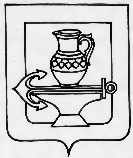 Администрация  сельского поселения Грязновский сельсовет  Липецкого муниципального района Липецкой области Российской ФедерацииПостановление    25 .02.2020 г.                                с.Грязное                                         № 7                                                                                                                                           О назначении публичных слушаний по проектувнесения изменений в Правила землепользования и застройки сельского поселения Грязновский сельсовет         Липецкого муниципального района                 Липецкой области Российской ФедерацииРуководствуясь ст.31 Градостроительного кодекса Российской Федерации № 190-ФЗ от 29.12.2004 г., администрация сельского поселения Грязновский сельсоветПОСТАНОВЛЯЕТ:    1.Назначить публичные слушания по проекту внесения изменений в Правила землепользования и застройки сельского поселения Грязновский сельсовет Липецкого муниципального района Липецкой области РФ на 25.03.2020 года в 14-00 часов по адресу:  Липецкая область, Липецкий район с. Грязное ул. Трудовая д.9.    2.Органом, уполномоченным на организацию и проведение публичных слушаний по проекту внесения изменений в Правила землепользования и застройки сельского поселения Грязновский сельсовет Липецкого муниципального района Липецкой области, является администрация сельского поселения Грязновский сельсовет Липецкого муниципального района Липецкой области.    3.Администрации сельского поселения Грязновский сельсовет Липецкого муниципального района Липецкой области опубликовать настоящее Постановление в газете «Сельская нива» и на официальном сайте администрации.    4.Контроль за исполнением настоящего постановления оставляю за собой.Глава администрации сельского поселения Грязновский сельсовет                                Д. В. Куликов